PIANO DIDATTICO PERSONALIZZATOPRIMARIA/SECONDARIAAnno Scolastico 2020-2021Scuola: ALUNNO/A: …………………………LUOGO E DATA DI NASCITA: ……………………………………….CLASSE: …………LINGUA MADRE: ……………………CONOSCENZA DI ALTRE LINGUE: ……………………………….DOCENTI: ……………………………………………………………..DATI RELATIVI ALL’ALUNNOBisogno Educativo Speciale rilevato da: Riportare la diagnosi sintetica presente nel documento fornito dalla ASL o da privati (relazione o segnalazione) o la difficoltà rilevata dai docenti in ambito scolastico.Specifiche difficoltà osservate dagli insegnanti:  Compilare solo le parti d’interesse.Se si ritiene necessario, è possibile allegare al presente modulo eventuali griglie utilizzate per l’osservazione.STRATEGIE METODOLOGICHE E DIDATTICHEPERSONALIZZAZIONE DEGLI OBIETIVI (se necessario)Indicare nelle relative aree d’interesse, gli obiettivi specifici personalizzati.4.  MISURE DISPENSATIVE (legge 170/10 e linee guida 12/07/11)5.  STRUMENTI COMPENSATIVI (legge 170/10 e linee guida 12/07/11)MODALITA’ DI VERIFICACRITERI DI VALUTAZIONEPATTO CON LA FAMIGLIASi concordano:Montechiarugolo, ……………….… Firma dei genitori …………………………………………Firma dei docenti ………………………………………..Firma del Dirigente Scolastico………………………………………..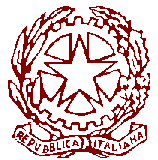 ISTITUTO COMPRENSIVO DI MONTECHIARUGOLO“CECROPE BARILLI”ISTITUTO COMPRENSIVO DI MONTECHIARUGOLO“CECROPE BARILLI”ISTITUTO COMPRENSIVO DI MONTECHIARUGOLO“CECROPE BARILLI”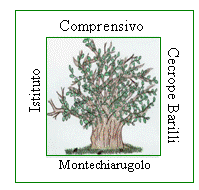 Via Parma  6843022 BASILICAGOIANO (PR)Via Parma  6843022 BASILICAGOIANO (PR)indirizzo e.mail: pric80600v@istruzione.itindirizzo e.mail certificata: pric80600v@pec.istruzione.itsito web: www.icmontechiarugolo.edu.itTel 0521/686329 687582Fax 0521/686072Tel 0521/686329 687582Fax 0521/686072Cod. Mecc.: PRIC80600V – Cod. Fisc.: 80011390343 – Cod. Univoco fatt. elettronica: UF6F3XCod. Mecc.: PRIC80600V – Cod. Fisc.: 80011390343 – Cod. Univoco fatt. elettronica: UF6F3XCod. Mecc.: PRIC80600V – Cod. Fisc.: 80011390343 – Cod. Univoco fatt. elettronica: UF6F3XCod. Mecc.: PRIC80600V – Cod. Fisc.: 80011390343 – Cod. Univoco fatt. elettronica: UF6F3XCod. Mecc.: PRIC80600V – Cod. Fisc.: 80011390343 – Cod. Univoco fatt. elettronica: UF6F3XRelazione clinicaSegnalazione scolastica ASL (DSA)Osservazione degli insegnanti ItalianoMatematicaMaterie di studio(Per la scuola secondaria, esplicitare le singole discipline)Lingue straniere(Specificare)RelazioniAltro Attività in coppia o a piccolo gruppoMomenti di affiancamento (compagni o insegnanti)Privilegiare lo stampato e il carattere Arial 12/14 in schede e verificheConsegne chiare e conciseUtilizzo di differenti modalità comunicative attivando più canali sensoriali nel momento delle spiegazioni (immagini, filmati etc.)Riduzione dei compiti a casaUtilizzo di mappe e schemiUtilizzo di testi semplificatiAltro: ItalianoMatematicaMaterie di studio(Per la scuola secondaria, esplicitare le singole discipline)Lingue straniere:RelazioniAltro Dispensa dalla lettura ad alta voce in classeDispensa dall’uso dei quattro caratteri di scrittura nelle prime fasi dell’apprendimentoDispensa dall’uso del corsivo e dello stampato minuscoloDispensa dalla scrittura sotto dettatura di testi e/o appuntiDispensa dal ricopiare testi o espressioni matematiche alla lavagnaDispensa dallo studio mnemonico delle tabelline, delle forme verbali, delle poesieDispensa dall’utilizzo di tempi standardRiduzione delle consegne senza modificare gli obiettiviDispensa da un eccessivo carico di compiti con riadattamento e riduzione delle pagine da studiare, senza modificare gli obiettiviDispensa dalla sovrapposizione di compiti e interrogazioni di più materieDispensa parziale dallo studio della lingua straniera in forma scritta, che verrà valutata in percentuale minore rispetto all’orale non considerando errori ortografici e di spellingIntegrazione dei libri di testo con appunti su supporto registrato, digitalizzato o cartaceo stampato, sintesi vocale, mappe, schemi, formulariAccordo sulle modalità e i tempi delle verifiche scritte con possibilità di utilizzare supporti multimedialiAccordo sui tempi e sulle modalità delle interrogazioniRiduzione e adattamento nelle verifiche del numero degli esercizi senza modificare gli obiettiviNelle verifiche scritte, utilizzo di domande a risposta multipla (con possibilità di completamento e/o arricchimento con una discussione orale) con riduzione al minimo di domande a risposta apertaLettura delle consegne degli esercizi e/o fornitura di prove di verifica su supporto digitalizzato leggibili dalla sintesi vocaleParziale sostituzione o completamento delle verifiche scritte con prove orali consentendo l’uso di schemi e/o mappe durante le interrogazioni.Controllo, da parte dei docenti, della gestione del diario (corretta trascrizione dei compiti/avvisi)Valutazione dei procedimenti e non dei calcoli nella risoluzione di problemiValutazione del contenuto e non degli errori ortograficiAltro…Utilizzo di PC e tabletUtilizzo di programmi di video scrittura con correttore ortografico (possibilmente vocale) e con tecnologie di sintesi vocale (anche per le lingue straniere)Utilizzo di risorse audio (file audio digitali, audiolibri…)Utilizzo di registratori digitali o di altri strumenti di registrazione per uso personaleUtilizzo di ausili per il calcolo (tavola pitagorica, linea dei numeri…) ed eventualmente della calcolatriceUtilizzo di schemi, tabelle, mappe e diagrammi di flusso come supporto durante i compiti e le verifiche scritteUtilizzo di formulari e di schemi e/o mappe delle varie discipline scientifiche come supporto durante compiti e verifiche scritteUtilizzo di mappe e schemi durante le interrogazioni, eventualmente anche su supporto digitalizzato (presentazioni multimediali) per facilitare il recupero delle informazioniUtilizzo di dizionari digitaliUtilizzo di software didattici e compensativi Altro…Verifiche programmateUso di schemi e mappe durante le prove scritte e oraliTesti delle prove scritte modificati nella forma grafica (caratteri ingranditi…)Lettura e spiegazione del testo della provaProve scritte ridotte nei contenutiTempi più lunghiSostituzione di domande aperte con domande chiuse e/o a risposta multipla Sostituzione di domande aperte con frasi a completamento.Ordinamento delle domande dalla più difficile alla più facileAltro….Valutazione, nello scritto e nell’orale, che tenga conto del contenuto e non della formaValutazione dei progressi in itinereGrado dell’impegnoNon valutare gli errori dovuti alle specifiche difficoltàAiuti per lo studio:Modalità di assegnazione dei compitiStrumenti compensativi da usare a casaStrumenti compensativi da usare a casaModalità, scadenze, comunicazioni di date e contenuti delle verifiche